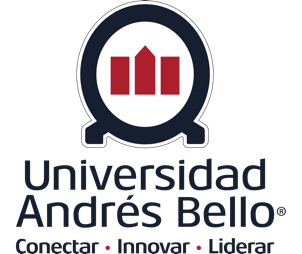 Carta de recomendación Este documento busca obtener información sobre las fortalezas y debilidades de el/la candidato/a en relación con su postulación al Programa de Doctorado en Ingeniería de Sistemas Avanzados.  Las opiniones fundamentadas que usted entregue serán de importancia para la selección de postulantes. Usted puede extenderse en el espacio que estime necesario para presentar con claridad sus respuestas. La información contenida en este documento es de carácter confidencial. Por favor completar, firmar y enviar en formato digital a orietta.nicolis@unab.clANTECEDENTES PERSONALES (RECOMENDADOR/A):FIRMA DE EL/LA RECOMENDADOR/A	NOMBRE COMPLETO DE EL/LA POSTULANTE QUE RECOMIENDA:                                                                                Nombre: Nacionalidad: Nacionalidad: Nacionalidad: Grado Académico: Grado Académico: Grado Académico: Lugar de Trabajo: Lugar de Trabajo: Lugar de Trabajo: Función Desempeñada (Cargo): Función Desempeñada (Cargo): Función Desempeñada (Cargo): Dirección: Ciudad: Ciudad: Correo electrónico: Correo electrónico: Correo electrónico: 1.	¿Hace cuánto tiempo y en qué condición conoce a el/la postulante?2.	¿Qué relación(es) de estudio, trabajo u otra(s) relevante(s) ha tenido usted con el/la postulante?3.	Califique a el/la postulante en las siguientes características, en la escala de 1 a 7 (uno a siete), siendo siete la nota máxima y usando sólo números enteros (anote NC cuando Ud. no conozca dicha característica en la persona).4.	Evaluación General, comentarios u observaciones respecto de el/la postulante.Fortalezas:Debilidades:5.-	Indicar con una equis “X” la alternativa que más corresponda:5.-	Indicar con una equis “X” la alternativa que más corresponda:Recomiendo a el/la postulanteRecomiendo decididamente a el/la postulante